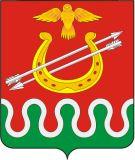 БОГОТОЛЬСКИЙ МУНИЦИПАЛЬНЫЙ РАЙОНКРАСНОЯРСКОГО КРАЯПРЕДСЕДАТЕЛЬ БОГОТОЛЬСКОГО РАЙОННОГО СОВЕТА ДЕПУТАТОВРАСПОРЯЖЕНИЕ07.07.2022                                                               	    		     № 20-ро созыве семнадцатой сессии Боготольского районного Совета депутатов шестого созываВ соответствии с частью 5 статьи 43 Федерального закона от 06.10.2003 № 131-ФЗ «Об общих принципах организации местного самоуправления в Российской Федерации», руководствуясь статьей 19.1 Устава Боготольского района Красноярского края, ст. 18 Регламента Боготольского районного Совета депутатов, созвать семнадцатую очередную сессию Боготольского районного Совета депутатов шестого созыва 14 июля 2022 года, в 15 часов 00 минут, по адресу: Красноярский край город Боготол, улица Комсомольская, 2, кабинет 7 (районный Совет депутатов).Проект повестки дня заседания семнадцатой очередной сессии Боготольского районного Совета депутатов шестого созыва:1. «О передаче жилого помещения специализированного жилищного фонда служебного использования в собственность Позднякова Сергея Васильевича».2. «О приеме в муниципальную собственность Боготольского района имущества, находящегося в государственной собственности Красноярского края».3. «О приеме в муниципальную собственность Боготольского района имущества, находящегося в государственной собственности Красноярского края».4. «О внесении изменения в Решение Боготольского районного Совета депутатов от 29.06.2011  № 13-68 «Об утверждении Положения о системах оплаты труда работников районных муниципальных учреждений».5. «О внесении изменений в Решение Боготольского районного Совета депутатов от 23.05.2012 № 18-103 «Об утверждении Положения об оплате труда депутатов, выборных должностных лиц, осуществляющих свои полномочия на постоянной основе, лиц, замещающих иные муниципальные должности и муниципальных служащих».6. «О внесении изменений в Решение Боготольского районного Совета депутатов от 11.12.2015 № 3-26 «Об утверждении структуры администрации Боготольского района Красноярского края».7. «О внесении изменений в Решение Боготольского районного Совета депутатов от 17.06.2021 № 8-56 «Об утверждении штатной численности Контрольно-счетного органа Боготольского района».8. «О внесении изменений в Решение боготольского районного Совета депутатов от 17.06.2021 № 8-57 «Об утверждении структуры Контрольно-счетного органа Боготольского района».9. «О внесении изменений в Решение Боготольского районного Совета депутатов от 28.10.2021 № 11-82 «Об утверждении Положения о порядке назначения и проведения опроса граждан в Боготольском муниципальном районе Красноярского края».10. «О внесении изменений в Решение Боготольского районного Совета депутатов от 30.05.2018 № 20-148 «Об утверждении Порядка размещения сведений о доходах, об имуществе и обязательствах имущественного характера, представленных  лицами, замещающими муниципальные должности, об источниках получения средств, за счет которых совершена сделка (совершены сделки), на официальном сайте Боготольского района и представления их для опубликования средствам массовой информации».11. «О внесении изменений в Решение Боготольского районного Совета депутатов от 17.03.2015 № 41-273 «Об утверждении Порядка размещения сведений о доходах, об имуществе и обязательствах имущественного характера, представленных лицами, замещающими должности муниципальной службы, об источниках получения средств, за счет которых совершена сделка, на официальном сайте Боготольского района и представления их для опубликования средствам массовой информации».12. Рассмотрение протестов Боготольской межрайонной прокуратуры от 14.06.2022 № 7-02-2022, от 15.06.2022 № 7-02-2022.Председатель Боготольскогорайонного Совета депутатов                                                      В.О. Усков